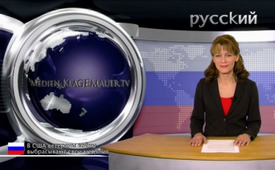 В США ветераны войны выбрасывают свои медали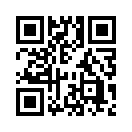 Давайте вспомним  о том, как в США ветераны войны выбросили свои награды, с тем чтобы заявить: „НАТО, мы больше не убиваем для вас!“Добрый вечер! Из-за положения на Украине тема войны внезапно стала довольно близкой. Можно подумать, что люди не вынесли урок из истории, и поэтому мы хотели бы ещё раз напомнить о предупреждении ветеранов войны 20 мая 2012 года в США.

Давайте вспомним  о том, как в США ветераны войны выбросили свои награды, с тем чтобы заявить: „НАТО, мы больше не убиваем для вас!“

Тогда, в воскресенье 20 мая 2012 года, в США около 50-ти ветеранов войны шли во главе антинатовской демонстрации с более  чем 15 000-ами участников по направлению к конференц-центру Мак Кормик в Чикаго, в котором проходил саммит НАТО. Некоторые из них были в униформе; кто-то со слезами на глазах. Они аргументировали свой протест против агрессии в Афганистане и Ираке и обратились с речью к ликующей толпе демонстрантов. 
Вдохновлённые большими антивоенными акциями во время войны во Вьетнаме они бросали свои ничего не стоящие военные медали и ордена через металлический забор и тем самым возвращали их обратно военачальникам (военным баронам), говоря: „Наши враги не живут за 10000 километров, наши враги – здесь!“ 

Давайте прислушаемся к этому предупреждению для того, чтобы нам образумиться сейчас, а не тогда, когда кровопролитие уже позади. 

 До свидания, и хорошего вам вечера!от Author ???Источники:Источник: оригинальный текст,
http://weltnetz.tv/video/335Может быть вас тоже интересует:---Kla.TV – Другие новости ... свободные – независимые – без цензуры ...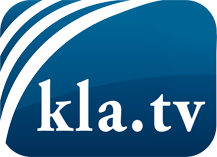 О чем СМИ не должны молчать ...Мало слышанное от народа, для народа...регулярные новости на www.kla.tv/ruОставайтесь с нами!Бесплатную рассылку новостей по электронной почте
Вы можете получить по ссылке www.kla.tv/abo-ruИнструкция по безопасности:Несогласные голоса, к сожалению, все снова подвергаются цензуре и подавлению. До тех пор, пока мы не будем сообщать в соответствии с интересами и идеологией системной прессы, мы всегда должны ожидать, что будут искать предлоги, чтобы заблокировать или навредить Kla.TV.Поэтому объединитесь сегодня в сеть независимо от интернета!
Нажмите здесь: www.kla.tv/vernetzung&lang=ruЛицензия:    Creative Commons License с указанием названия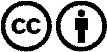 Распространение и переработка желательно с указанием названия! При этом материал не может быть представлен вне контекста. Учреждения, финансируемые за счет государственных средств, не могут пользоваться ими без консультации. Нарушения могут преследоваться по закону.